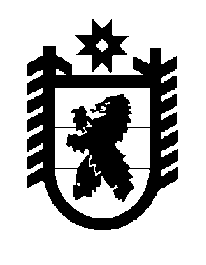 Российская Федерация Республика Карелия    ПРАВИТЕЛЬСТВО РЕСПУБЛИКИ КАРЕЛИЯПОСТАНОВЛЕНИЕот  11 января 2017 года № 5-Пг. Петрозаводск О разграничении имущества, находящегося в муниципальной собственности Пайского сельского поселенияВ соответствии с Законом Республики Карелия от 3 июля 2008 года               № 1212-ЗРК «О реализации части 111 статьи 154 Федерального закона 
от 22 августа 2004 года № 122-ФЗ «О внесении изменений в законодательные акты Российской Федерации и признании утратившими силу некоторых законодательных актов Российской Федерации в связи с принятием федеральных законов «О внесении изменений и дополнений в Федеральный закон «Об общих принципах организации законодательных (представительных) и исполнительных органов государственной власти субъектов Российской Федерации» и «Об общих принципах организации местного самоуправления в Российской Федерации» Правительство Республики Карелия п о с т а н о в л я е т:1. Утвердить перечень имущества, находящегося в муниципальной собственности Пайского сельского поселения, передаваемого в муниципальную собственность Прионежского муниципального района, согласно приложению. 2. Право собственности на передаваемое имущество возникает у Прионежского муниципального района со дня вступления в силу настоящего постановления.            Глава Республики  Карелия                       			      	        А.П. ХудилайненПриложение к постановлению Правительства Республики Карелияот 11 января 2017 года № 5-ППереченьимущества, находящегося в муниципальной собственности Пайского сельского поселения, передаваемого в муниципальную собственность Прионежского муниципального района_____________№п/пНаименование имуществаАдрес местонахождения имуществаИндивидуализирующие характеристики имуществаЗеркалопос. Пай, ул. Кировская, д. 101 шт., стоимость 1,00 руб.Карнизпос. Пай, ул. Кировская, д. 107 шт., общая стоимость 
7,00 руб.Каталожный шкафпос. Пай, ул. Кировская, д. 102 шт., общая стоимость 
2,00 руб.Кафедрапос. Пай, ул. Кировская, д. 101 шт., стоимость 1,00 руб.Стеллаж одностороннийпос. Пай, ул. Кировская, д. 1031 шт., общая стоимость 
31,00 руб.Столпос. Пай, ул. Кировская, д. 104 шт., общая стоимость 
4,00 руб.Стулпос. Пай, ул. Кировская, д. 1022 шт., общая стоимость 
22,00 руб.Тумбочкапос. Пай, ул. Кировская, д. 101 шт., стоимость 1,00 руб.Шкафпос. Пай, ул. Кировская, д. 101 шт., стоимость 1,00 руб.Шторыпос. Пай, ул. Кировская, д. 1014 шт., общая стоимость 
14,00 руб.Книжный фондпос. Пай, ул. Кировская, д. 105489 экз., общая стоимость 203 753,11 руб.